DETAILS OF THE CARNote re Team Awards: If the team entry is nominated prior to the close of entries for the first rally the crew may be nominated or changed at a later date and each driver & co-driver will be eligible to score points for the APRC drivers' and co-drivers' championships. In this case the Driver & Co-Driver names should be shown as ‘TBA’ and registration fee the must be paid at the time of nomination for the Team Award. The names may be advised later.I confirm that I have read and understood the provisions of the International Sporting Code, the Technical Regulations applicable to the vehicles scoring points in the 2017 FIA Asia Pacific Rally Championship (Appendix J) and the 2017 FIA Regional Rally Regulations including V4 (specific to FIA Asia Pacific Rally Championship). I agree to be bound by them (as supplemented or amended) and furthermore we agree on our own behalf and on behalf of everyone associated with our participation in the 2017 FIA Asia Pacific Rally Championship to observe them. I declare that the information given is true, correct and complete.NB: The Competitor, Driver & Co-Driver may submit one combined form or may submit individual forms.Please send the completed registration form and a copy of proof of payment to: APRC SECRETARIAT – Postal Address:C/- Confederation of Australian Motorsport851 Dandenong RoadMalvern EastVictoria 3145, Australia  aprcsecretariat@cams.com.au For this registration to be valid the appropriate payment should be transferred into this account:FIA Asia Pacific Rally ChampionshipASB BANK LIMITEDAuckland, New ZealandAccount N° 12 - 3040 - 0814272 - 00Code IBAN/Swift:  ASBBNZ2ATotal Amount Being Paid    €550  or €750  or €300  or €500  or €150 or €250 (please tick)It is mandatory to specify the reason of payment as follows:   2017 APRC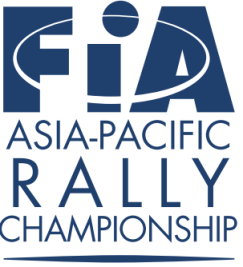 2017 FIA ASIA PACIFIC RALLY CHAMPIONSHIPREGISTRATION FORM2017 FIA ASIA PACIFIC RALLY CHAMPIONSHIPREGISTRATION FORM2017 FIA ASIA PACIFIC RALLY CHAMPIONSHIPREGISTRATION FORMCOMPETITORFIRST DRIVERCO-DRIVERTeam NameSurnameFirst (given) NameNationality (as licence)Postal AddressPostal AddressPostal AddressPostal AddressPostal AddressTelephone No (bus)Telephone No (pvt)Mobile Tel NoFax NoEmail AddressCompetition Licence NoIssuing ASNPayment €250  €150  if paid by 31.03.17 €250  after 31.03.17€150  if paid by 31.03.17€250   after 31.03.17Make  Year of Manufacture  Year of ManufactureModel  Group /  ClassHomologation No.Homologation No.If not homologated a National Vehicle Approval Form will need to be submittedIf not homologated a National Vehicle Approval Form will need to be submittedIf not homologated a National Vehicle Approval Form will need to be submittedIf not homologated a National Vehicle Approval Form will need to be submittedIf not homologated a National Vehicle Approval Form will need to be submittedIf not homologated a National Vehicle Approval Form will need to be submittedIf not homologated a National Vehicle Approval Form will need to be submittedPlease advise if vehicle is:    2WD     or     4WD Please advise if vehicle is:    2WD     or     4WD Please advise if vehicle is:    2WD     or     4WD Please advise if vehicle is:    2WD     or     4WD Please advise if vehicle is:    2WD     or     4WD Please advise if vehicle is:    2WD     or     4WD Please advise if vehicle is:    2WD     or     4WD  - APRC Championship – 6 nominated rallies of which at least 5 must be contested.  - APRC Championship & one of the Cups – 6 nominated rallies of which at least 5 must be contested.  - Pacific Cup – 2 nominated rallies all of which must be contested   - Asia Cup – 3 or 4 nominated rallies. Minimum of 3 must be contested, with best 3 results counting.  Failure to enter or attend any nominated rally shall require the competitor to pay the full entry fee to the Organiser.COMPETITOR SIGNATURE………………………………………………………………..	                         			Signed by							DatePrint name of person signing:Additional Information:  Authorised representatives with sole power to bind the applicantName:        Title:      Name:        Title:      DRIVER SIGNATURE………………………………………………………                                              											DateCO-DRIVER SIGNATURE………………………………………………………………..	                         											Date